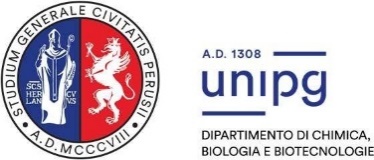       Tirocinio di Formazione ed Orientamento          Registro delle presenzeIL TIROCINANTE	TIMBRO E FIRMA TUTOR AZIENDALERegistro delle presenze dello/a studente/ssa:Registro delle presenze dello/a studente/ssa:Registro delle presenze dello/a studente/ssa:Registro delle presenze dello/a studente/ssa:Registro delle presenze dello/a studente/ssa:Recapito telefonico:Recapito telefonico:Recapito telefonico:Recapito telefonico:Recapito telefonico:Sede del tirocinio:Sede del tirocinio:Sede del tirocinio:Sede del tirocinio:Sede del tirocinio:GiornoOrarioTotale ore del giornoFIRMA TIROCINANTEFIRMA TUTOR AZIENDALEGiornoOrarioTotale ore del giornoFIRMA TIROCINANTEFIRMA TUTOR AZIENDALEGiornoOrarioTotale ore del giornoFIRMA TIROCINANTEFIRMA TUTOR AZIENDALE